Unitarian Universalist Community ChurchWorship Service - Sunday, October 8, 2017Today at UUCCServices at 9:15 and 11:00 a.m.,  “ Equity: Mainers for 	Healthcare”**	Rev. Carie Johnsen** NEW ** Senior Youth Group, 9-11 a.m., DH (1st Floor)Elder Lunch, Noon (After 2nd Service), C-FHMatching Funds-raising Meeting, Noon, C-CommSOCIAL ACTIVITY: Hymn Sing, 1:00 p.m., C-SanctRental: SLAA Group Meeting, 7:00 p.m., D-Olsn**Creating communities that care for each other is the heart of our second principle. Healthcare is a shared responsibility that is grounded in our community humanity.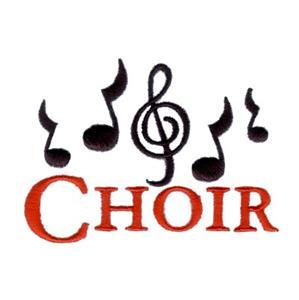 Choir will be singing the beautiful "Al Shlosha D'varim". Translation of the text: The world is sustained by three things, by truth, by justice, and by peace.EVENTS TODAYSenior Youth Group, 9:00-11:00 a.m., DH (1st Floor)Join us for our second Senior Youth Group meeting (grades 8-12).  We will enjoy tea, coffee, and a continental breakfast. This is an opportunity for our senior youth to gather and share time with each other; catch up, play games, go to the park, or create future projects. We will meet on the 2nd Sunday of each month in the Drew House (1st Floor) from 9:00 a.m. - 11:00 a.m.  FMI: contact Monique McAuliffe at youthadvisor@augustauu.org.ELDER LUNCH, Noon, Fellowship HallJoin us for elder lunch at Noon in Fellowship Hall.  Menu always includes breads, salad, entree and dessert.  Church elder lunch is not exclusive to Senior Citizens – we have regular attendees in their 40s and 50s too so please self-select and join us.Social Activities: HYMN SING, 1:00 p.m., SanctuaryPianist Stefanie Barley and Martha Naber will lead a hymn sing after Elder Lunch.  Join us as we sing requested songs from our youth, songs from another church tradition, or songs we just love.NoticesMid-Maine YoUUth Orientation Oct 10thThe Mid-Maine YoUUth group is a program supported by the Augusta, Ellsworth, Belfast, Bangor and Rockland churches.  This UU youth program offers local, national and international service learning opportunities. On October 10th from 2:30- 4:30 we will officially kick-off a new year with a youth and parent orientation at the Unitarian Universalist Church of Belfast. Youth from the five congregations who are 14 years old or older (8th-12th grades) are invited to participate in this program. We look forward to welcoming new youth into the program. Carpooling is encouraged.Building and Grounds NEEDS HELP:We have many projects (big and small) on our TO-DO list and we need YOUR HELP!!  Can you plaster, paint, clean, shovel, rake, repair tile, or organize cupboards? A day or two (or an hour or two) of your time is all that is needed.  If you can help please contact Bill Allen: 624-9759 (W) or 622-3868 (H) or via email: kwallen@gwi.net or Marilyn Dunn by phone: 512-5382 or email: maine2007@hotmail.com.Fellowship Volunteers NeededWe have many Sundays that need hosts for Fellowship Hour. Please consider volunteering your services to our congregation.  The sign up calendar is in the fellowship hall.  If you have any questions, please contact Jill Watson at jillwatson223@gmail.com or 623-4537.  Thank you for your helpUpdate on Hannaford cards:Our Hannaford card fundraising program is lagging behind last year by a considerable amount of revenue.  Please think about using UUCC's Hannaford debit cards for your groceries.  Our church receives five (5%) percent of your purchases, with no cost to YOU.  Contact Catherine Palmer at 207.458.7384 or palmercatherinemaine@gmail.com if you can use this service, monthly, occasionally or for one-time gifts.This Week at UUCC …Monday, October 9, 2017 	Private Piano Lessons, 2:30-6:00 p.m., C-Sanct	Private 7wk Rental, 5:30-8:00 p.m., C-FH	Peaceful Heart Sangha, 6:30-8:00, C-SanctJoin this mindfulness meditation group for sitting and walking meditation, readings and sharing in the sanctuary.  Open to all.Tuesday, October 10, 2017	SGM (D. Sorensen), 10:00 a.m., OP	Al-ANON, Noon, C-Rbsn	Mid-Maine YoUUth Orientation, 2:30 p.m., 			Belfast UU Church	Private Rental, 3:00-6:00 p.m., DH-Prl	Finance Committee Meeting, 5:30 p.m., C-RbsnWednesday, October 11, 2017Seasoned Souls, 10:30 a.m., C-FHUUCC Staff Meeting, Noon-2 p.m., Judd	Gentle Yoga, 5:00 p.m., C-FHEveryone is welcome to Wednesday Yoga at the UUCC.  No experience needed; just curiosity.  People are welcome to drop in, come every once and a while, or become regular attenders.  Classes are FREE 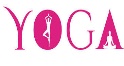 	NAMI-Connection Recovery Support Group, 			5:15 – 6:45 p.m., D-Prl)	COM, 5:30 p.m., Judd	Choir Rehearsal, 6:00-8:00 p.m., C-Sanct	HOLD-Rental: SAGE, 6:30 p.m., C-FHThursday, October 12, 2017	SGM (T. Cairn), 6:00 p.m., C-RbsnFriday, October 13, 2017	Private Piano Rehearsal, Noon-5 p.m., C-SanctSaturday, October 14, 2017Story Worship Workshop, 9 a.m. – 3 p.m., C-FHThis workshop is especially designed for persons who lead UU worship or religious exploration. The workshop is being facilitated by Hope Lewis, a storyteller and longtime UU from Seal Cove, Maine.  Plan to join us as stories of our UU history and wisdom stories from across the globe are told.  We will endeavor to learn how to use emotional understanding to enhance meaning through stories that teach and inspire.  Cost is $20/pp but see Rev. Carie if cost is a concern.  See the Flier on the bulletin board in Fellowship Hall for all the details.Private Piano Lessons, 1:45 – 6:30 p.m., SanctuarySunday, October 15, 2017	Services at 9:15 and 11:00 a.m. “Justice: White 			Supremacy”**	Rev. Carie Johnsen          Social Activity: Speaker Kate McBrien 	     on Malaga Island, 1:00 p.m., C-Sanct	Rental: SLAA Group Meeting, 7:00 p.m., D-Olsn** Making mistakes, sitting in discomfort, and waking up: knowing our role and location in the racialization of America requires us to examine whiteness, understand privilege and listen with humility when we consciously or unconsciously contribute to white supremacy.Events NEXT SUNDAY, October 15thSOCIAL ACTIVITY: Speaker Kate McBrien - MALAGA ISLAND, Phippsburg, MaineOn Sunday Oct. 15th, 1:00 p.m., Kate McBrien, curator of the Portland Historical Society, will speak at our church of Malaga Island, and this shameful piece of Maine's history.  I have offered to provide lunch for her at 12 noon as she is coming from Portland.  Would any members be willing to come and have lunch with she and I to make her feel welcomed?  Thank you.  Cheryl ClukeyUpcoming EventsSaturday, October 21, 2017, Guest ConcertJoin us for our FIRST Guest Artist Concert of the season with John D. Adams (bass-baritone) and Bridget Convey (piano).  Begins at 4pm followed by light reception in Fellowship Hall -  $10 Admission.  See the newsletter for all the details.Sunday, October 22, 2017, Faith CaféApple Pressing at the Foust home in Pittsfield (approx. 15 minutes from UUCC) from 1:00 – 4:00 p.m.  This interactive multigenerational afternoon of fun, fellowship, and faith formation is a great way to deepen your relationships with members and friends of all ages.  Please remember to RSVP to the Office Administrator at admin@augustauu.org or call 622-3232.Monday, October 23, 2017Practicing Mindfulness with Children and YouthOur 4th Monday Children/Youth Mindfulness Practice Group will meet for the second time on Oct. 23rd from 5:30–6:15 PM in the Drew House, 2nd Floor front room.  PLEASE NOTE LOCATION CHANGE.     FMI: contact Marty Soule at martysoule@gmail.com or at 685-9270.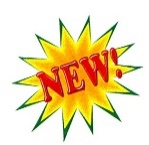 Wednesday, Oct. 25, 2017- Crafting Group Restarts2:00-4:00 PM, Fellowship HallFor all you crafters in yarn, paint, sewing, card making, “anything”, we are restarting the group that has met monthly.  We will gather to “do our own thing” on Oct. 25 and to chat as we create.  It is a great opportunity to get to know each other and share our talents, too.  If you have questions, speak to Martha Naber or Jean Sizelove.  See you there! Saturday, October 28, 2017, CANMP eventCONCERT: Pihcintu, renowned youth refugee chorus concert begins at 4pm at Cony High School.  Please see the newsletter for all the information.Saturday, November 18, 2017, Annual Pie SaleIt’s almost time!!!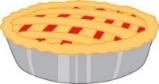 Our Annual Pie Sale is about six weeks away.  Can you make or bring a pie?  Please let us know by putting your name on the signup sheet on Fundraising bulletin board in Fellowship Hall.  Thank you, Cheryl A.UUCC Office Hours UUCC Office Hours <hours for next week>Monday ----------------------------------<No office hours>Tues. Wed. AND Thurs.       ---------9:00 am to 4:00 pmFriday -------------------------------------< No office hours >Rev. Carie’s Office Hours:Monday		No office HoursTuesday		1:00 pm – 5:00 pmWednesday	2:00 pm – 6:00 pmThursday	No office Hours (Writing Day)<other hours available by appointment>Rev. Johnsen: 623-3663 or (508) 221-5295 or revcariejohnsen@gmail.comCaring Cooperative support, contact Cheryl Abruzzese at cam1nik2@gmail.com or 858-5340.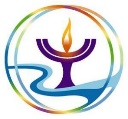 Sunday Services / Staff Contact information:Office Administrator, Lynn M. Smith, admin@augustauu.org, Phone 622-3232Youth Advisor, Monique McAuliffe youthadvisor@augustauu.orgSunday Morning Religious Exploration Coordinator, Brigid Chapin, SundayREcoordinator@augustauu.orgMusic Director, Bridget Convey, musicdirector@augustauu.org